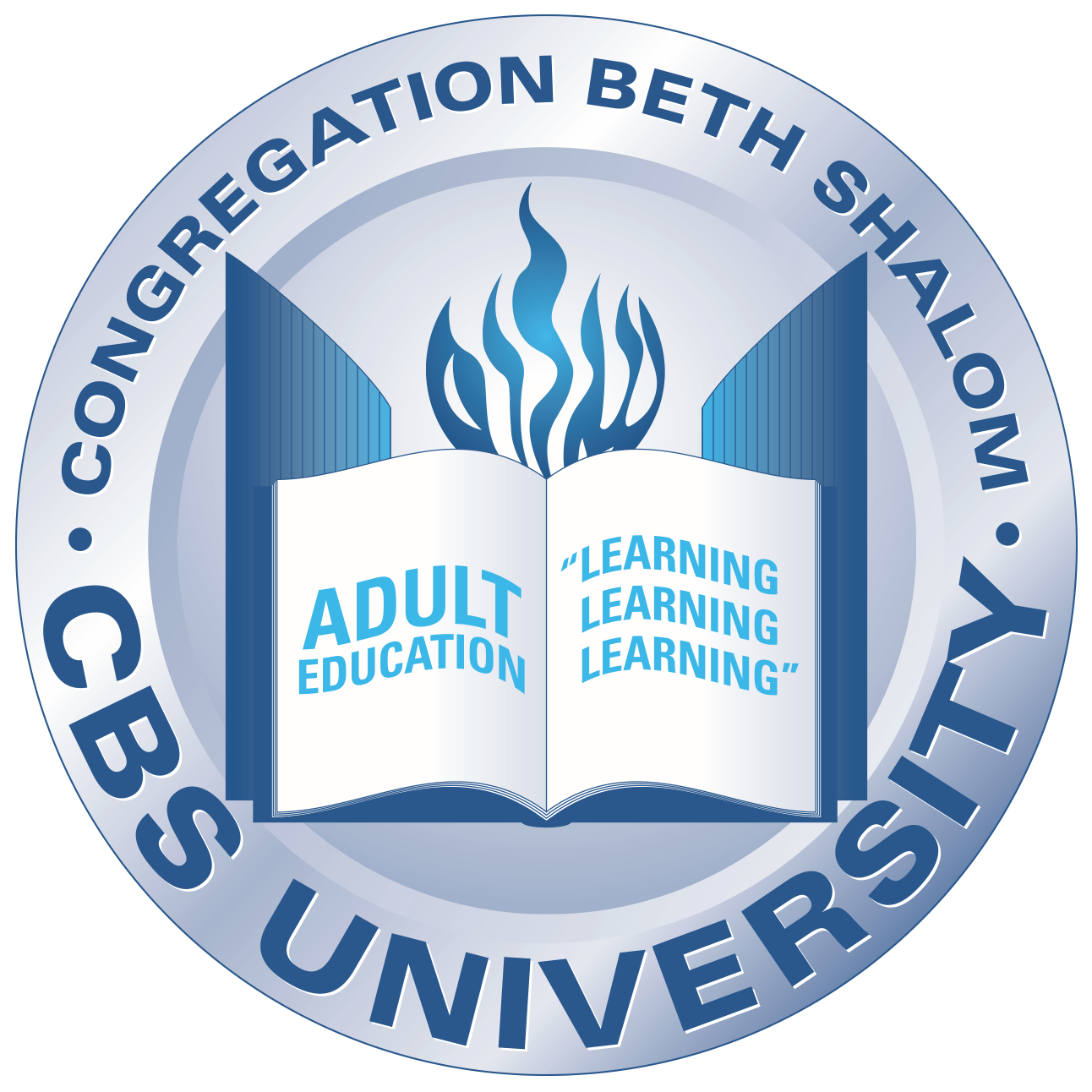 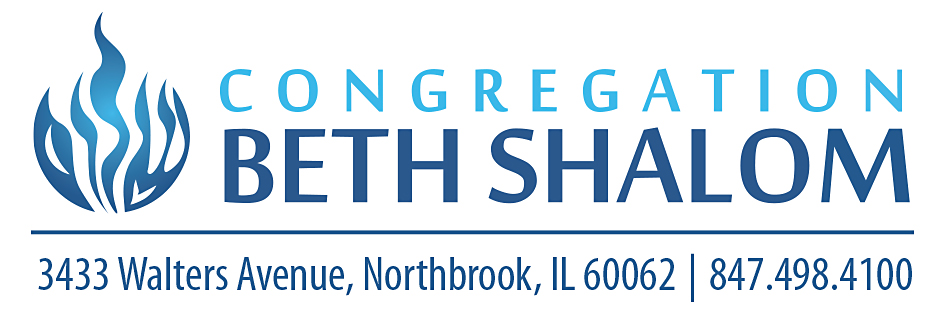 CBS University Class Offerings | Summer 2020Hebrew from Aleph to Tav/Greatest Hits of the SiddurInstructor: 	Susan StoehrDate: 		June 8, 15, 22, 29		August 3, 10, 17, 24, 31Time: 		5:30 – 6:15 pmNEW! PodclassInstructor: 	Aaron Robbin	Dates:	Mondays, July 6, 13, 20, 27Time:	5:30 – 6:15 pmA brand-new kind of class for CBS U! Listen to short, themed, entertaining podcasts before each class to frame and enrich our in-class discussion.Talmud in TranslationInstructor: 	Rabbi Warner FerratierDates:	begins Monday, June 8thTime:	6:30 – 7:40 pmNEW! Parshat HaShavua – One Book, Many VoicesInstructor: 	Cantor Steven Stoehr & FriendsDates:	weekly Tuesdays, June 16 – August 18Time:	9:30 – 10:20 amCantor Stoehr will explore the weekly Torah portion with a special friend each Week. Special guests may include (in no particular order):Jewish News of the World Instructor: 	Carl SchragDates:		begins Tuesday, June 9Time:	10:30 – 11:30 amOur conversation continues every week with news from around the world as it Impacts our Jewish community.NEW! Movies with Melman Instructor: 	Rabbi Aaron MelmanDate: 	VARIOUS DAYS/DATES	1st session Tuesday, 6/9; 2nd session Tuesday, 6/23Time: 		7:00 – 8:00 pmFirst session: watch The Frisco Kid before the discussionAvailable to rent for $2.99 on: Amazon Prime, YouTube, Google Play, iTunesSecond session: Special guest, JONATHAN MUSSMAN of NetflixRabbi Melman will interview him about what’s new and exciting at Netflix!NEW! Mahzor Analysis: Dive in Deep with Cantor SteveInstructor: 	Cantor Steven Stoehr	Dates:	Wednesdays, June 10, 24, July 8, 22, August 5, 19Time:	6:30 – 7:30 pmExplore some of the intricate passages of our High Holy Days.NEW! Noshin ‘n Drashin with Michael GarlinInstructor: 	Michael Garlin		Dates:	Thursdays 6/25, 7/30 & 8/27Time:	11:30 am – 1:00 pmYour guess is as good as mine…I’ve left the discussion (MOSTLY) up to Michael!Sippurei MusikaInstructor: 	Cantor Raquel P. GershonDate: 	Thursdays 6/11 & 18Time: 		10:30 – 11:15 amRabbi Jeffrey Myers, Pittsburgh, Pa Rabbi Adam Wohlberg, Dresher, PARabbi Ari Averbach, Thousand Oaks, CARabbi Aaron Brusso, Mt Kisko, NYRabbi Rachel Rubenstein, Middletown, NYCantor Hinda Eisen Labovitz, Chevy Chase, MDCantor Brian Mayer, Providence, RIReverend Thomas Stovall Chicago ILPastor Mark Smith, Elgin, ILCindy Preston, Akron, OH